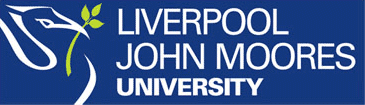 Student Information SystemLiverpool John Moores UniversityUser Guide: Block Enrol – various methodsVersion 1.0: January 2018Author: Business Support Office, APIS, Academic RegistrySummary of ChangesIntroductionBlock enrol is a method used to enrol/drop student EMPLIDs on to a class or group of classes within a given term.Following the release of a bundle upgrade late 2016, new functionality allows us to create a student block using pop select functionality via a PS Query or via external file import.  Previously creating a student block was a manual, sometimes time-consuming activity.The following document will provide user guidance on the three ways (listed below) to create a student block within the Student Information System.  External file importPop select & PS QueryManualCreating a class block remains unchanged but will be covered later in this document.Creating the Student BlockVia External FileNavigate to Records and Enrolment > Enrol Students > Block Enrolment > Create Student BlockAdd a New ValueName your Student Enrolment Block accordingly e.g. 35351Add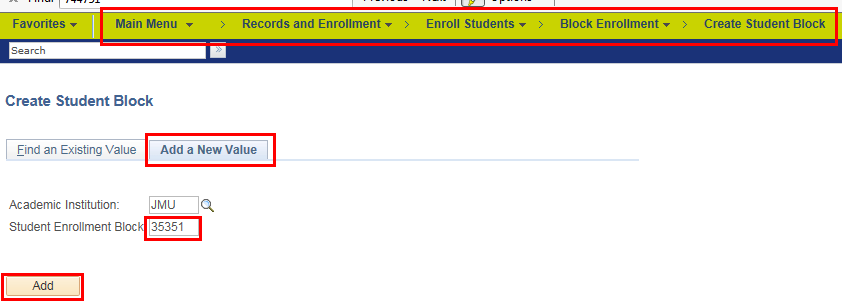 Give your Student Enrolment Block a nameTick ‘Population Selection’Selection Tool = ‘External File’Upload File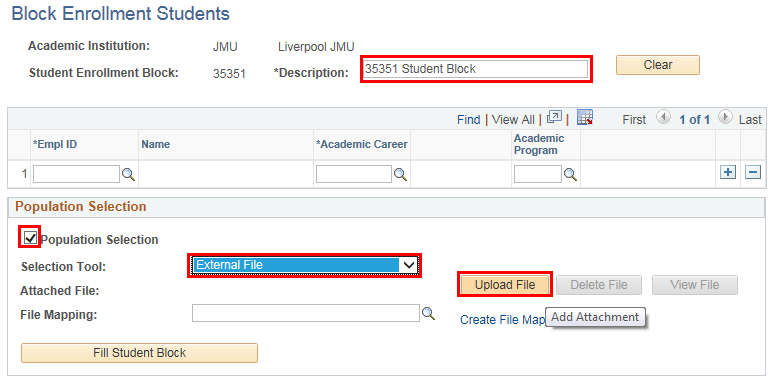 Browse – look for your CSV file containing EMPLID and Career.  E.g.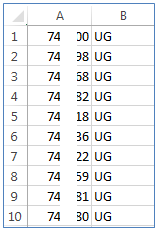 Upload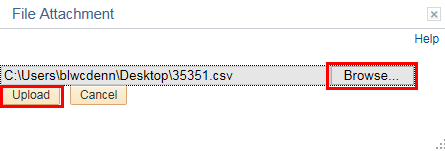 Select the look up symbolChoose file mapping called ‘EMPLID_CAREER’.  Note: the file mapping is based on EMPLID and Career only.  If you require any further mapping (e.g. programme code), please contact Business Support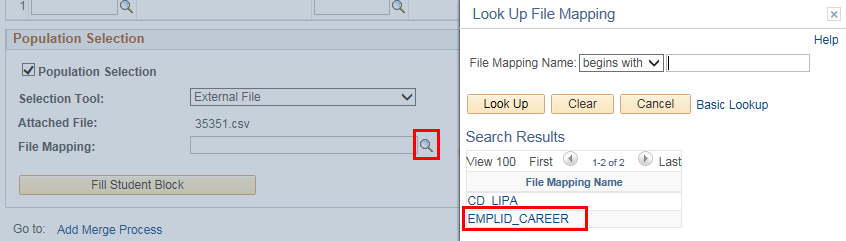 ‘Preview Selection Results’ will show you the EMPLIDs you are importing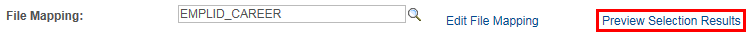 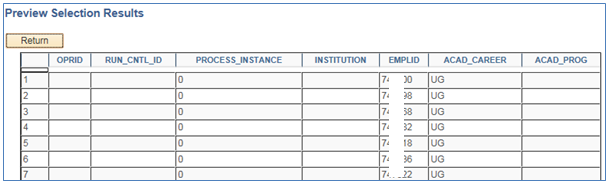 If you are happy with the preview of results, select ‘Fill Student Block’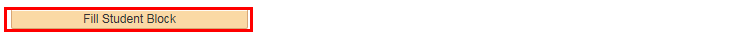 Any student within the CSV file will be loaded in to the student block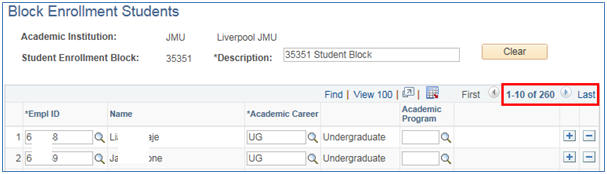 Save Now create your class block (a block of classes you wish to enrol the students on to).Via Pop Select (PS QUERY)Navigate to Records and Enrolment > Enrol Students > Block Enrolment > Create Student BlockAdd a New ValueName your Student Enrolment Block accordingly e.g. 35351Add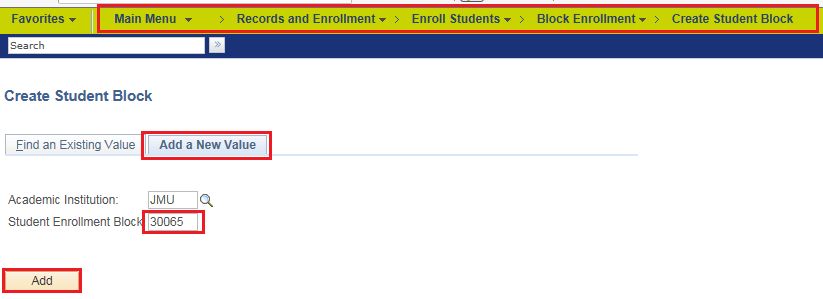 Give your Student Enrolment Block a nameTick ‘Population Selection’Selection Tool = ‘PSQUERY’Using the ‘look up’ icon, select the query called ‘ENROL_BY_CAR_PROG_ACAD_LOAD’.  For any query, you may need to enter prompts. Note: there are a number of different queries available within the lookup list, the names of which should be self-explanatory.  For further advice, contact the BST.  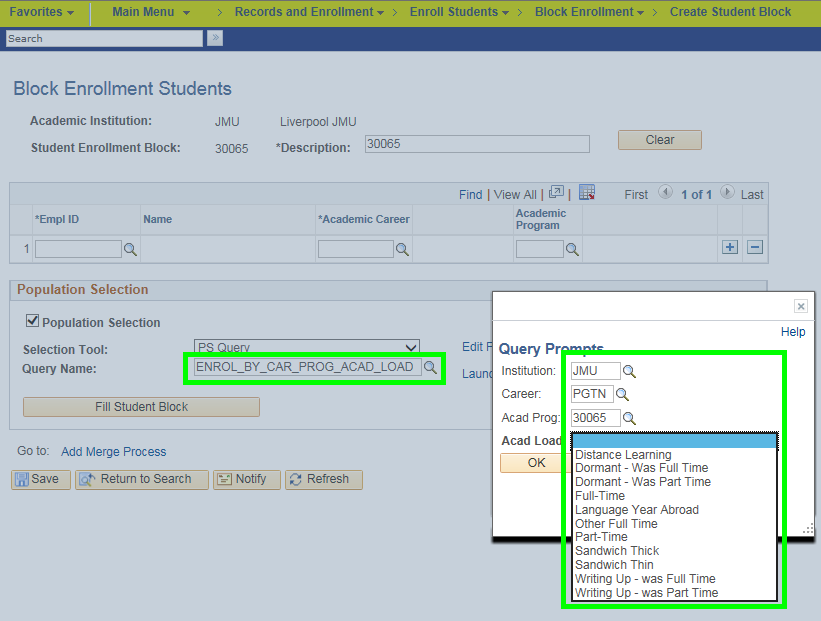 Enter parameters as per screenshot above‘Preview Selection Results’ will show you the EMPLIDs you are importing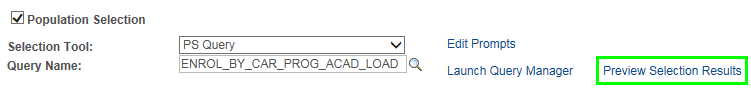 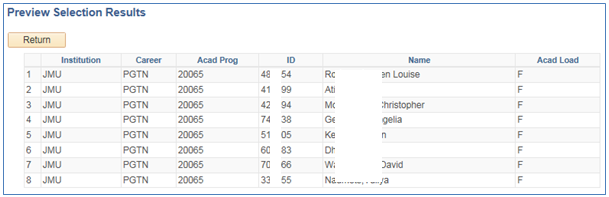 If you are happy with the preview of results, select ‘Fill Student Block’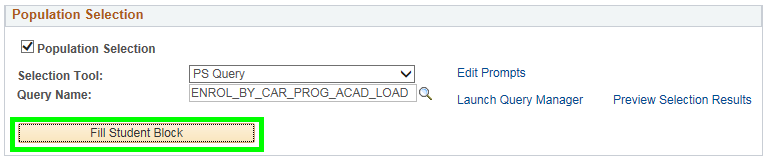 Any student within the ‘Preview Results’ will be loaded in to the student block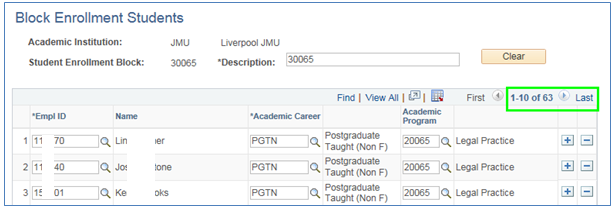 Save Manual Student GroupNavigate to Records and Enrolment > Enrol Students > Block Enrolment > Create Student BlockAdd a New ValueName your Student Enrolment Block accordingly e.g. 30065AddGive your Student Enrolment Block a name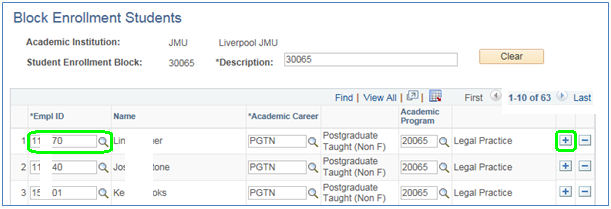 Manually enter or select the;EMPLID or search for the student via the look up.Student career (if a student is or has studied multiple careers, you will see those listed)Academic Program (if a student is or has studied multiple programmes, you will see those listed)Add a new row and repeat the steps above for each student.SaveCreate Class BlockNavigation: Main Menu> Records & Enrolment > Enrol Students > Block Enrolment > Create Class BlockAdd a New ValueName your class block (Tip: use the SAME code as for the Student Block)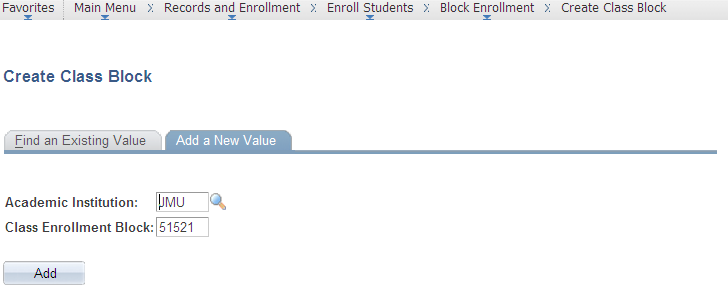 Add description e.g. Programme codeSelect:TermAction (you can bulk drop as well as bulk enrol)Select class number (find through lookup list if required)Add an additional row for each additional class/module you wish to enrolSavePlease note: the same enrolment date restrictions are in place that are used by Quick Enrol.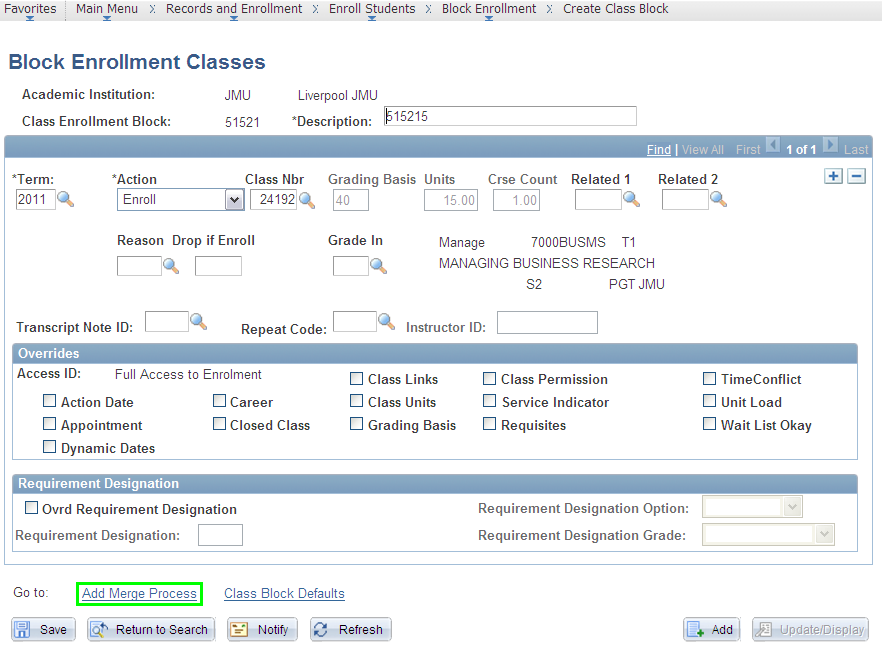 Add Merge ProcessThe merge process does exactly that, it merges the student block and class blocks together.In the following order, enter:Student Block – the code will be the same one used when creating the student block.Class Block – the code will be the same one used when creating the class blockClick Merge Click Submit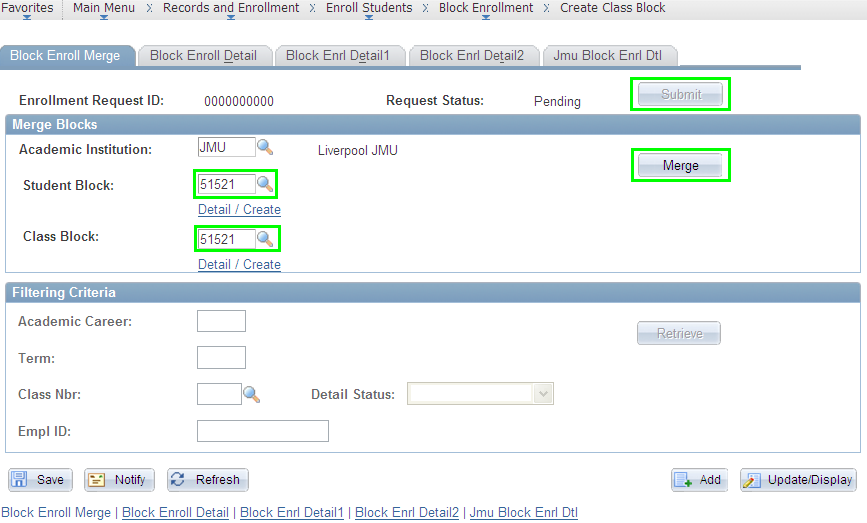 The request status will change from pending to ‘Success’ or ‘Errors’.VersionDateNote;1.003/01/2018New Document1.116/05/2016Content added to ‘What to do with Students on LOA’ section